Please, fill out our placement test so we could offer you the most suitable class. There are 11 steps to complete the test. You do not have to fill all these parts out when you find any of them too difficult for you.Prosím, vyplňte náš vstupní test. Na jeho základě vám nabídneme odpovídající úroveň kurzu. Test obsahuje 11 kroků. Nemusíte vyplňovat ty části testu, které shledáte příliš obtížnýmiWhat is Peter probably saying to Eva and Eva to him?Co pravděpodobně říká Petr Evě a Eva Petrovi?Последовательно расположите диалог.Petr:	__________________________________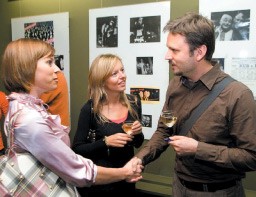 		__________________________________		__________________________________		__________________________________Eva:	__________________________________		__________________________________		__________________________________							__________________________________			Complete the sentence adding a colour.Doplňte větu použitím barvy.С помощью цвета дополните предложения (напр., клубника красная).Pomeranč je: 	_________________________________________________________Mléko je: 	_________________________________________________________Banán je:	_________________________________________________________Káva je: 	_________________________________________________________Máslo je:	_________________________________________________________Say whose something is:Čí to je?Чье это? (напр. У друга есть дом. Это его дом.)(Example: Kamarád má dům. Čí je ten dům? To je jeho / (kamarádův) dům.)Učitel má knihu. Čí je ta kniha? To je _______________________________ kniha.Barbora má kamarádku. Čí je ta kamarádka? To je ____________________ kamarádka.Jana má auto. Čí je to auto? To je _______________________________auto?Máme zajímavý program. Čí je ten program? To je ______________________program.Mám hodného manžela. Čí je ten manžel? To je __________________________manžel.Ask your Czech friend what she/he has.Zeptejte se českého kamaráda, co má.Спросите друга/подругу, что у него/нее есть.(Example: dobrá učitelka - Máš dobrou učitelku?)nová taška:			________________________________________________modrý svetr: 			________________________________________________sympatický kamarád: 	________________________________________________krásná černá kabelka:	________________________________________________kvalitní auto:			________________________________________________Describe what do Eva and Petr look like and also what they are doing at this moment.Popište, jak Eva a Petr vypadají a co teď dělají.Опишите, как выглядят Ева и Пётр и что они делают в данный момент.______________________________________________________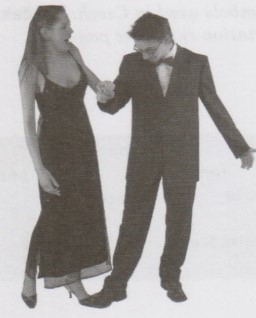 ____________________________________________________________________________________________________________________________________________________________________________________________________________________________________________________________________________________________________________________________________Write these sentences in the past and the future tense.Napište tyto věty v minulém a budoucím čase.Напишите предложения в прошедшем или будущем времени.Nemáte čas?		______________________________________________________Vidíme váš byt.	______________________________________________________Jsem v práci.		______________________________________________________Iva nechce chléb.	______________________________________________________Jan a Eva o víkendu uklízí.	________________________________________________Jdu na schůzku.		________________________________________________Write the appropriate forms of those words using the numerals "1, 2, 5".Napište tato slova s čísly „1, 2, 5“.Напишите слова с числительными “1, 2 или 5”.(Example: koruna: 1 koruna / 2 koruny / 5 korun)pivo:			_____________________________________________________lekce:			_____________________________________________________jablko:			_____________________________________________________pomeranč:		_____________________________________________________holka:			_____________________________________________________"Go" to all these places. Explain why you are going there.„Jděte“ na tato místa. Vysvětlete, proč tam jdete.Идите в эти места и скажите почему туда идете (напр. Иду в аптеку, потому что мне нужны витамины./Иду в аптеку за витаминами.).(Example: lékárna: Jdu do lékárny, protože potřebuju vitamíny. / Jdu do lékárny pro vitamíny.)nádraží:		_____________________________________________________úřad:			_____________________________________________________obchod:		_____________________________________________________náměstí:		_____________________________________________________supermarket:		_____________________________________________________Choose the correct optionVyberte správnou variantu.Выберите правильный вариант.Každý rok jedu / jezdím / jdu na dovolenou do Itálie.Budeš uvařit / vaříš / uvaříš dnes večeři, nebo budeme jít / půjdeme / budeme jet do restaurace?Autobus předjel / přijel v 8 hodin a objel / odjel až za 20 minut.Kdybyste nepřišli, nikdy byste / by jste / by neviděli, jak se to stalo.Večer zavolám babičce / babičkou / babička a pošlu esemeskubratrem / bratrovi / bratra.Lékař řekl pacientovi: „posadíte se / posaďte se / posadit se a dýchejte / dýcháte / dýchat.“ Fill in each blank with the correct form of the word in the bracket.Doplňte slova v závorce ve správné formě.Заполните слова в скобках в правильной форме.Praha je krásné město. O tomto _______________________ (téma) bychom mohli mluvit celé hodiny. Praha je ______________________ (velký město) ze všech _______________________ (české město). Žije tu _______________________ (hodně) než jeden a půl ________________ (milion) lidí. V Praze můžeme cestovat _______________________ (autobus), _______________________ (metro) i _______________________ (tramvaj). V dopravním prostředku je dobré držet se _______________________ (obě ruce). Když lidé mluví o Praze, často zmiňují Karlův most, _________________ (Karel) univerzitu, nebo _______________ (Karel) náměstí. Na Václavském náměstí je monumentální socha _______________________ (svatý Václav), který je patronem českých zemí. Také je tam Národní muzeum, které je na nějaký čas _______________________ (zavřít), protože je _______________________ (rekonstruovat). V Praze můžeme obdivovat obrovské množství _______________________ (historická památka). Introduce your plans for the future.Představte své plány do budoucnosti.Представьте свои планы на будущее._______________________________________________________________________________________________________________________________________________________________________________________________________________________________________________________________________________________________________________________________________________________________________________________________________________________________________________________________________________________________________________________________________________________________________________________________________________________________________________________________________________________________________________________________________________________________________________________________________________________________________________________________________________________________________________________________________________________________________________________________________________________________________________________________________________________________________________________________________________________________________________________________________________________________________________________________________________________________________________________________________________________________________________________________________________________________________________________________________________________________________________________________________________________________________________________________________________________________________________________________________________________________________________________________________________________________________________________________________________________________________________________________________________________________________________________________________________________________________________________________________________________________________________________________________________________________________________________________________________________________________________________________________________________________________________________________________________________________________________________________________________________________________________________________________________________________________